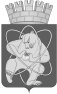 Городской округ«Закрытое административно – территориальное образование  Железногорск Красноярского края»АДМИНИСТРАЦИЯ ЗАТО г. ЖЕЛЕЗНОГОРСКПОСТАНОВЛЕНИЕ    26.11.2021                                                                                                                     			 № 454Иг. ЖелезногорскО внесении изменений в постановление Администрации ЗАТО г. Железногорск от 27.11.2012 № 381И «О проведении торгов на право заключения договоров аренды муниципального имущества, входящего в состав Муниципальной казны ЗАТО Железногорск»	Руководствуясь Федеральным законом от 26.07.2006 № 135-ФЗ «О защите конкуренции», приказом Федеральной антимонопольной службы Российской Федерации от 10.02.2010 № 67 «О порядке проведения конкурсов или аукционов на право заключения договоров аренды, договоров безвозмездного пользования, договоров доверительного управления имуществом, иных договоров, предусматривающих переход прав в отношении государственного или муниципального имущества, и перечне видов имущества, в отношении которого заключение указанных договоров может осуществляться путем проведения торгов в форме конкурса», Уставом ЗАТО Железногорск, ПОСТАНОВЛЯЮ:1. Внести изменение в постановление Администрации ЗАТО г. Железногорск от 27.11.2012 № 381И «О проведении торгов на право заключения договоров аренды муниципального имущества, входящего в состав Муниципальной казны ЗАТО Железногорск», изложив приложение № 2 в новой редакции (приложение).2. Управлению внутреннего контроля Администрации ЗАТО г. Железногорск (Е.Н. Панченко) довести настоящее постановление до сведения населения через газету «Город и горожане».3. Отделу общественных связей Администрации ЗАТО г. Железногорск (И.С. Архиповой) разместить настоящее постановление на официальном сайте городского округа «Закрытое административно-территориальное образование Железногорск Красноярского края» в информационно-телекоммуникационной сети «Интернет».4. Контроль над исполнением настоящего постановления возложить на первого заместителя Главы ЗАТО г. Железногорск по жилищно-коммунальному хозяйству А.А. Сергейкина.5. Настоящее постановление вступает в силу после его официального опубликования.Глава ЗАТО г. Железногорск	  						         И.Г. КуксинПриложениек постановлению Администрации ЗАТО г. Железногорскот 26.11.2021 № 454 ИПриложение № 2к постановлению Администрации ЗАТО г. Железногорскот 27.11.2012 № 381ИСОСТАВ ЕДИНОЙ КОМИССИИ ПО ПРОВЕДЕНИЮ КОНКУРСОВ ИЛИ АУКЦИОНОВ НА ПРАВО ЗАКЛЮЧЕНИЯ ДОГОВОРОВ АРЕНДЫ МУНИЦИПАЛЬНОГО ИМУЩЕСТВА, ВХОДЯЩЕГО В СОСТАВ МУНИЦИПАЛЬНОЙ КАЗНЫ ЗАТО ЖЕЛЕЗНОГОРСКВ период отсутствия Шаповаловой Г.А. (болезнь, командировка, отпуск и другие уважительные причины) функции секретаря Комиссии выполняет любой член Комиссии по решению председателя или заместителя председателя (в отсутствие председателя).Сивчук Е.Я.               -директор Муниципального казённого учреждения «Управление имуществом, землепользования и землеустройства», председатель Комиссии (по согласованию) Бизюкова М.Г.         -заместитель директора Муниципального казённого учреждения «Управление имуществом, землепользования и землеустройства», заместитель председателя Комиссии (по согласованию)Шаповалова Г.А.      -начальник отдела аренды муниципального имущества  Муниципального казённого учреждения «Управление имуществом, землепользования и землеустройства», секретарь Комиссии (по согласованию)Члены Комиссии:Винтер О.Н.              -специалист 2 категории отдела аренды муниципального имущества Муниципального казённого учреждения «Управление имуществом, землепользования и землеустройства» (по согласованию)Разумник Ю.И.         -депутат Совета депутатов ЗАТО г. Железногорск (по согласованию) Попова Т.В.               -ведущий юрисконсульт юридического отдела Муниципального казённого учреждения «Управление имуществом, землепользования и землеустройства» (по согласованию)Щукин И.В.              -полномочный представитель Красноярского краевого регионального отделения Общероссийской общественной организации «Деловая Россия» на территории ЗАТО Железногорск, член Совета по развитию малого и среднего предпринимательства ЗАТО Железногорск (по согласованию)